       ҠАРАР                                                                                           РЕШЕНИЕ13 апрель 2017 й.                                  № 91                                  13 апреля 2017 г.О публичных слушаниях по проекту  исполнения бюджета сельского поселения Кубиязовский сельсовет муниципального района Аскинский район  Республики  Башкортостан за 2016 год      	В    соответствии     с  п. 2   ст. 28,  п. 10  ст.35   Федерального закона от 06.10.2003года №131-ФЗ «Об общих принципах организации местного самоуправления в Российской Федерации»,   ст.11 Устава сельского поселения Кубиязовский сельсовет муниципального района Аскинский район Республики Башкортостан,  Совет сельского поселения Кубиязовский сельсовет муниципального района Аскинский район Республики Башкортостан р е ш и л:          1. Одобрить проект  исполнения бюджета  сельского поселения Кубиязовский сельсовет муниципального района Аскинский район Республики Башкортостан за 2016 год (прилагается) и вынести на публичные слушания.2. Провести публичные слушания по проекту   исполнения  бюджета  сельского поселения Кубиязовский сельсовет муниципального района Аскинский район Республики Башкортостан за 2016 год  25 апреля 2017 года в 9.00 часов утра  в кабинете главы сельского поселения Кубиязовский сельсовет  муниципального района Аскинский район по адресу: с.Кубиязы, ул.Совхозная, д.2.3. Для подготовки и проведения  публичных слушаний по проекту  исполнения бюджета сельского поселения Кубиязовский сельсовет муниципального района  Аскинский район за 2016 год образовать комиссию в следующем составе:1). Минаева Зухра Канафиевна – председатель комиссии, депутат округа №2;2). Кашапов Фанис Талифович  -   депутат округа № 5;3). Арсланов Вадим Фаузтдинович –  депутат округа № 1. 4. Обнародовать проект исполнения бюджета сельского поселения Кубиязовский сельсовет муниципального района  Аскинский район Республики Башкортостан за 2016 год путем размещения в сети общего доступа «Интернет» на официальном сайте  сельского поселения Кубиязовский сельсовет  муниципального района Аскинский район Республики Башкортостан: www.kubiyaz04sp.ru и на информационном стенде в здании Администрации сельского поселения Кубиязовский сельсовет по адресу: с.Кубиязы, ул.Совхозная, д.2.  5. Установить прием письменных предложений жителей сельского поселения Кубиязовский сельсовет муниципального района Аскинский район Республики Башкортостан по проекту  исполнения бюджета муниципального района Аскинский район Республики Башкортостан за 2016 год  в срок со дня обнародования до 24 апреля 2017 года по адресу: с.Кубиязы, ул.Совхозная, д.2 с 9.00 до 18.00 часов (кроме выходных и праздничных дней).Главасельского поселения Кубиязовский сельсоветмуниципального района Аскинский районРеспублики БашкортостанР.Н.Туктагулов                                                                                                                                Приложение к решению Совета сельского поселения Кубиязовский сельсовет                                                                                                муниципального района Аскинский район Республики Башкортостан	                         от 13 апреля 2017 г. №91проект21-ое заседание 27-созыва                              ҠАРАР                                                                          РЕШЕНИЕ    Об утверждении отчета об исполнении бюджета сельского поселения Кубиязовский сельсовет  муниципального района Аскинский район Республики Башкортостан за 2016 годНа основании ст. 264.5, 264.6 Бюджетного кодекса Российской Федерации, ст. 40 Устава сельского поселения Кубиязовский сельсовет муниципального района Аскинский район Республики Башкортостан,  Совет сельского поселения Кубиязовский сельсовет муниципального района Аскинский район Республики Башкортостан р е ш и л:       1.Утвердить отчет об исполнении бюджета сельского поселения Кубиязовский сельсовет муниципального района Аскинский район Республики Башкортостан за 2016 год по доходам в сумме 2 197 985,58 рублей, по расходам в сумме  2 064 529,02    рублей по следующим показателям по:    а) доходам бюджета по кодам классификации доходов бюджета согласно приложению № 1 к настоящему решению;    б) доходам бюджета по кодам видов доходов, подвидов доходов,   классификации операций сектора государственного управления, относящихся к доходам бюджета согласно приложению № 2 к настоящему решению;   в) ведомственной структуре расходов бюджета сельского поселения Кубиязовский сельсовет  муниципального района Аскинский район Республики Башкортостан согласно приложению № 3 к настоящему решению;   г) распределению расходов бюджета по разделам и подразделам, целевым статьям  расходов классификации расходов бюджета сельского поселения Кубиязовский сельсовет  муниципального района Аскинский район Республики Башкортостан согласно приложению № 4 к настоящему решению;    д) источников финансирования дефицита бюджета по кодам классификации источников финансирования дефицитов бюджетов согласно приложению № 5 к настоящему решению.          2.Обнародовать  настоящее решение путем размещения в сети общего  доступа «Интернет» на официальном сайте сельского поселения Кубиязовский сельсовет  муниципального района Аскинский район РБ www.kubiyaz04sp.ru.  Главасельского поселения Кубиязовский сельсоветмуниципального района Аскинский районРеспублики БашкортостанР.Н.Туктагуловс.Кубиязы __ мая 2017 года  №___Башҡортостан РеспубликаһыАСҠЫН РАЙОНЫ МУНИЦИПАЛЬ РАЙОНЫНЫҢ ҠУБЫЯҘ АУЫЛ СОВЕТЫАУЫЛ БИЛӘМӘҺЕ Советы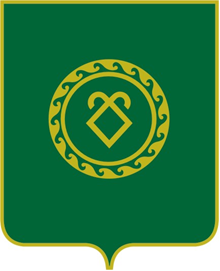 Республика Башкортостан СОВЕТ СЕЛЬСКОГО ПОСЕЛЕНИЯКУБИЯЗОВСКИЙ СЕЛЬСОВЕТМУНИЦИПАЛЬНОГО РАЙОНААСКИНСКИЙ РАЙОНРеспублика Башкортостан СОВЕТ СЕЛЬСКОГО ПОСЕЛЕНИЯКУБИЯЗОВСКИЙ СЕЛЬСОВЕТМУНИЦИПАЛЬНОГО РАЙОНААСКИНСКИЙ РАЙОНБашҡортостан РеспубликаһыАСҠЫН РАЙОНЫ МУНИЦИПАЛЬ РАЙОНЫНЫҢ ҠУБЫЯҘ АУЫЛ СОВЕТЫАУЫЛ БИЛӘМӘҺЕ СоветыРеспублика Башкортостан СОВЕТ СЕЛЬСКОГО ПОСЕЛЕНИЯКУБИЯЗОВСКИЙ СЕЛЬСОВЕТМУНИЦИПАЛЬНОГО РАЙОНААСКИНСКИЙ РАЙОНРеспублика Башкортостан СОВЕТ СЕЛЬСКОГО ПОСЕЛЕНИЯКУБИЯЗОВСКИЙ СЕЛЬСОВЕТМУНИЦИПАЛЬНОГО РАЙОНААСКИНСКИЙ РАЙОН